Stout Student Association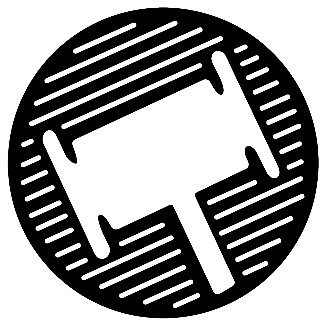 Executive Board Committee AgendaSeptember 17th, 2020Elk Creek Room, Merle Price CommonsCall to OrderRoll CallApproval of Minutes9/10/2020 MeetingApproval of AgendaDiscussionPost-Rally DiscussionShared Governance AppointmentsSSA OfficeDirector “To-Do” ListUpdatesDirector SerierDirector GentzDirector WisemanDirector HaasDirector EdlinDirector ReedDirector StolenVice President JohnsonPresident DumkeAdvisor WituckiAnnouncementsAdjournmentPresentAbsentExcusedPresident DumkeVice President JohnsonDirector StolenDirector SerierDirector GentzDirector WisemanDirector HaasDirector EdlinDirector ReedAdvisor WituckiGuests:Guests:Guests:Guests: